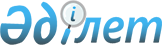 О внесении дополнения в решение Кентауского городского маслихата от 24 сентября 2013 года № 120 "Об утверждении Правил оказания социальной помощи, установления размеров и определения перечня отдельных категорий нуждающихся граждан"
					
			Утративший силу
			
			
		
					Решение Кентауского городского маслихата Южно-Казахстанской области от 27 марта 2014 года № 156. Зарегистрировано Департаментом юстиции Южно-Казахстанской области 21 апреля 2014 года № 2614. Утратило силу решением Кентауского городского маслихата Южно-Казахстанской области от 28 июня 2016 года № 22      Сноска. Утратило силу решением Кентауского городского маслихата Южно-Казахстанской области от 28.06.2016 № 22.

      Примечание РЦПИ.

      В тексте документа сохранена пунктуация и орфография оригинала.

      В соответствии с подпунктом 4) пункта 1 статьи 56 Бюджетного кодекса Республики Казахстан от 4 декабря 2008 года, пункта 2-3 статьи 6 Закона Республики Казахстан от 23 января 2001 года "О местном государственном управлении и самоуправлении в Республике Казахстан" и с целью оказания социальной поддержки малообеспеченных семей в 2014 году в связи с неустойчивостью финансового рынка в Республике Казахстан, Кентауский городской маслихат РЕШИЛ:

      1. Внести в решение Кентауского городского маслихата от 24 сентября 2013 года № 120 "Об утверждении Правил оказания социальной помощи, установления размеров и определения перечня отдельных категорий нуждающихся граждан" (зарегистрировано в реестре государственной регистрации нормативных правовых актов за №2383, опубликовано 26 октября 2013 года в газете "Кентау") следующее дополнение:

      в Правилах оказания социальной помощи, установления размеров и определения перечня отдельных категорий нуждающихся граждан, утвержденных указанным решением:

      дополнить в пунктом 9-1 следующего содержания:

      "9-1. Оказание социальной помощи, в размере 1 месячного расчетного показателя в месяц на семью в течение трех месяцев с месяца наступления случаев падения курса национальной валюты, в целях поддержки малообеспеченных семьей. Назначение социальной помощи производится с месяца обращения на три месяца, выплачивается ежемесячно.".

      2. Настоящее решение вводится в действие со дня первого официального опубликования.


					© 2012. РГП на ПХВ «Институт законодательства и правовой информации Республики Казахстан» Министерства юстиции Республики Казахстан
				
      Председатель сессии

      городского маслихата

Е.Аринов

      Секретарь Кентауского

      городского маслихата

К.Сырлыбаев
